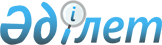 О внесении изменения в решение акима Железинского района от 9 декабря 2008 года N 26 "О проведении приписки к призывному участку Железинского района юношей 1992 года рождения"
					
			Утративший силу
			
			
		
					Решение акима Железинского района Павлодарской области от 22 января 2009 года N 05. Зарегистрировано Управлением юстиции Железинского района Павлодарской области 18 февраля 2009 года N 66. Утратило силу - решением акима Железинского района Павлодарской области от 19 апреля 2010 года N 02      Сноска. Утратило силу решением акима Железинского района Павлодарской области от 19.04.2010 N 02.

      В соответствии со статьей 28 Закона Республики Казахстан "О нормативных правовых актах", с целью приведения в соответствие с действующим законодательством Республики Казахстан, принимаю РЕШЕНИЕ:



      1. Внести в решение акима Железинского района от 9 декабря 2008 года N 26 "О проведении приписки к призывному участку Железинского района юношей 1992 года рождения" (зарегистрированное в Реестре государственной регистрации нормативных правовых актов Республики Казахстан за N 12-6-64, опубликованное 10 января 2009 года в районной газете "Родные просторы" N 2) следующее изменение:

      пункт 5 исключить.



      2. Обеспечить в установленном законодательством порядке государственную регистрацию настоящего решения и его официальное опубликование в районной газете "Родные просторы".



      3. Контроль за исполнением настоящего решения возложить на заместителя акима района Б.М. Каппасова.



      4. Настоящее решение вводится в действие по истечении 10 календарных дней со дня официального опубликования.      Аким района                                Ж. Шугаев
					© 2012. РГП на ПХВ «Институт законодательства и правовой информации Республики Казахстан» Министерства юстиции Республики Казахстан
				